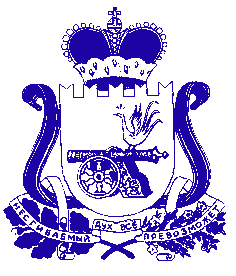 Администрация муниципального образования «Сафоновский район» Смоленской областиПОСТАНОВЛЕНИЕот 22.03.2021 № 351 В целях внедрения программно-целевых принципов организации бюджетного процесса, руководствуясь порядком разработки, реализации и оценки эффективности муниципальных программ муниципального образования «Сафоновский район» Смоленской области и муниципальных программ Сафоновского городского поселения Сафоновского района Смоленской области, утвержденным постановлением Администрации муниципального образования «Сафоновский район» Смоленской области от 19.09.2013 № 1172                                        (в редакции постановлений Администрации муниципального образования «Сафоновский район» Смоленской области от 04.12.2015 № 1427,                                      от 30.12.2016 № 1517), Уставом муниципального образования «Сафоновский район» Смоленской области, Администрация муниципального образования «Сафоновский район» Смоленской областиПОСТАНОВЛЯЕТ:1. Внести в муниципальную программу «Формирование современной городской среды на территории Сафоновского городского поселения Сафоновского района Смоленской области» на 2019-2024 годы (далее - муниципальная программа), следующие изменения:1.1. По всему тексту муниципальной программы слова «мест массового посещения граждан» заменить словами «общественных территорий».1.2. Абзац четвертый  пункта 1.2 раздела 1 изложить в следующей редакции:«На территории Сафоновского городского поселения имеется 14 общественных территорий: парки, скверы, зоны отдыха, спортивные площадки, - общей площадью 265 500 кв.метров.».1.3. В паспорте муниципальной программы:- позицию «Объемы ассигнований муниципальной программы (по годам реализации и в разрезе источников финансирования). Уточняются ежегодно по мере поступления лимитов бюджетных ассигнований» изложить в следующей редакции:1.4. В разделе 3:- в абзаце 3 слова «101 958,2 тыс.руб.» заменить словами                            «117 012,7  тыс.руб.»;- абзацы четвертый, пятый, шестой, седьмой изложить в следующей редакции:«в том числе по источникам:- 2019 год всего – 27 457,0 тыс.руб., в том числе:- средства федерального бюджета – 26 630,6 тыс.руб.;- средства областного бюджета – 823,6 тыс.руб; - средства бюджета Сафоновского городского поселения Сафоновского района Смоленской области – 2,8 тыс.руб.;- внебюджетные источники –  0 тыс.руб.; - 2020 год всего – 24 606,2 тыс.руб., в том числе:- средства федерального бюджета – 23 865,6 тыс.руб.; - средства областного бюджета – 738,1 тыс.руб.; - средства бюджета Сафоновского городского поселения Сафоновского района Смоленской области – 2,5 тыс.руб.;- внебюджетные источники – 0 тыс.руб.; - 2021 год всего – 21 857,9 тыс.руб., в том числе:- средства федерального бюджета – 21 200,1 тыс.руб.; -  средства областного бюджета – 655,6 тыс.руб.; - средства бюджета Сафоновского городского поселения Сафоновского района Смоленской области – 2,2 тыс.руб.;- внебюджетные источники – 0 тыс.руб.;- 2022 год всего – 21 545,8 тыс.руб., в том числе:- средства федерального бюджета – 20 897,0 тыс.руб.;-  средства областного бюджета – 646,3 тыс.руб.;- средства бюджета Сафоновского городского поселения Сафоновского района Смоленской области – 2,5 тыс.руб.;- внебюджетные источники –  0 тыс.руб.;- 2023 год всего – 21 545,8 тыс.руб., в том числе:- средства федерального бюджета –20 897,0 тыс.руб.;-  средства областного бюджета  – 646,3 тыс.руб.;- средства бюджета Сафоновского городского поселения Сафоновского района Смоленской области – 2,5 тыс.руб.;- внебюджетные источники – 0 тыс.руб.;1.5. Приложения № 1, № 2 , № 3, № 4, № 5, № 6 изложить в новой редакции (прилагаются).2. Считать настоящее постановление  неотъемлемой частью постановления Администрации муниципального образования «Сафоновский район» Смоленской области от 13.11.2018 № 1336.Глава муниципального образования «Сафоновский район» Смоленской области					А.И.ЛапиковЦелевые показатели реализации  муниципальной программы «Формирование современной городской среды на территории Сафоновского городского поселения Сафоновского района Смоленской области»на 2019-2024 годы.Перечень и значения целевых показателей носят открытый характер и предусматривают возможность их корректировки в случае потери информативности целевого показателя (достижения максимального значения или насыщения), изменения приоритетов государственной и (или) муниципальной политики в жилищно-коммунальной сфере.План реализациимуниципальной программы на 2021 год и на плановый период 2022 и 2023 годов  «Формирование современной городской средына территории Сафоновского городского поселения Сафоновского района Смоленской области» на 2019-2024 годыАдресный переченьдворовых территорий МКД,  нуждающихся в благоустройстве и подлежащих благоустройству в период реализации муниципальной программы, исходя из минимального перечня работ по благоустройствуПримечание: адресный перечень дворовых территорий подлежит ежегодной корректировке и уточнению.  Адресный переченьобщественных территорий, нуждающихся в благоустройстве и подлежащих благоустройству в период реализации муниципальной программыПримечание: адресный перечень общественных территорий подлежит ежегодной корректировке и уточнению.  Адресный перечень дворовых территорий МКД,  нуждающихся в благоустройстве и подлежащих благоустройству в период реализации муниципальной программы, исходя из минимального перечня работ по благоустройству в 2019, в 2020, в 2021 годахАдресный переченьобщественных территорий, нуждающихся в благоустройстве и подлежащих благоустройству в период реализации муниципальной программы, в 2019, в 2020, в 2021 годахО внесении изменений в муниципальную  программу «Формирование современной городской среды на территории Сафоновского городского поселения Сафоновского района Смоленской области» на 2019-2024 годыОбъемы ассигнований муниципальной программы (по годам реализации и в разрезе источников финансирования)Уточняются  ежегодно по мере поступления  лимитов бюджетныхассигнованийобъем финансирования муниципальной  программы составляет всего –117 012,7 тыс.руб., в том числе по годам реализации:- 2019 год  всего – 27 457,0 тыс.руб., в том числе:- средства федерального бюджета – 26 630,6 тыс.руб.- средства областного бюджета – 823,6 тыс.руб.;- средства бюджета Сафоновского городского  поселения Сафоновского района Смоленской области – 2,8 тыс.руб.;- внебюджетные источники – 0,0 тыс.руб.,  - 2020 год  всего – 24 606,2  тыс.руб., в том числе:- средства федерального бюджета – 23 865,6 тыс.руб.;- средства областного бюджета – 738,1 тыс.руб.;- средства бюджета Сафоновского городского  поселения Сафоновского района Смоленской области  –    2,5 тыс.руб.;- внебюджетные источники – 0,0 тыс.руб.,  - 2021 год  всего – 21  857,9 тыс.руб., в том числе:- средства федерального бюджета – 21 200,1 тыс.руб. ;- средства областного бюджета - 655,6 тыс.руб. ;- средства бюджета Сафоновского городского  поселения Сафоновского района Смоленской области  – 2, 2 тыс.руб.;- внебюджетные источники – 0,0 тыс.руб.,  - 2022 год  всего – 21 545,8тыс.руб., в том числе:- средства федерального бюджета – 20 897,0  тыс.руб.;- средства областного бюджета  - 646,3 тыс.руб.;- средства бюджета Сафоновского городского  поселения Сафоновского района Смоленской области  – 2,5 тыс.руб.;- внебюджетные источники – 0,0 тыс.руб., - 2023 год  всего – 21 545,8тыс.руб., в том числе:- средства федерального бюджета – 20 897,0  тыс.руб.;- средства областного бюджета - 646,3 тыс.руб.;- средства бюджета Сафоновского городского  поселения Сафоновского района Смоленской области – 2,5 тыс.руб.;- внебюджетные источники – 0,0 тыс.руб.,   - 2024 годы всего – финансирование не определено. Приложение № 1к муниципальной программе№ п/пНаименование показателяЕд. изм.Базовое значение целевых показателей по годам(к очередному финансовому году)Базовое значение целевых показателей по годам(к очередному финансовому году)Планируемое значение показателей (на очередной финансовый год и плановый период) нарастающим итогомПланируемое значение показателей (на очередной финансовый год и плановый период) нарастающим итогомПланируемое значение показателей (на очередной финансовый год и плановый период) нарастающим итогом№ п/пНаименование показателяЕд. изм.2019202020212022202312345678Повышение уровня благоустройства мест массового посещения граждан и дворовых территорийСафоновского городского поселенияПовышение уровня благоустройства мест массового посещения граждан и дворовых территорийСафоновского городского поселенияПовышение уровня благоустройства мест массового посещения граждан и дворовых территорийСафоновского городского поселенияПовышение уровня благоустройства мест массового посещения граждан и дворовых территорийСафоновского городского поселенияПовышение уровня благоустройства мест массового посещения граждан и дворовых территорийСафоновского городского поселенияПовышение уровня благоустройства мест массового посещения граждан и дворовых территорийСафоновского городского поселенияПовышение уровня благоустройства мест массового посещения граждан и дворовых территорийСафоновского городского поселенияПовышение уровня благоустройства мест массового посещения граждан и дворовых территорийСафоновского городского поселения1.Количество  благоустроенных дворовых территорий МКДед.7787921001042.Доля благоустроенных дворовых территорий МКД от общего количества дворовых территорий МКД%20,122,723,925,926,83.Количество обустроенных мест массового посещения гражданед.234564.Доля благоустроенных муниципальных территорий общего пользования от общего количества таких территорий%18,225,028,635,742,8Приложение № 2к к муниципальной программеНаименованиеИсполнитель мероприятияИсточники финансового обеспечения (расшифровать)Объем средств на реализацию муниципальной подпрограммы на очередной год и плановый период, тыс.руб.Объем средств на реализацию муниципальной подпрограммы на очередной год и плановый период, тыс.руб.Объем средств на реализацию муниципальной подпрограммы на очередной год и плановый период, тыс.руб.Объем средств на реализацию муниципальной подпрограммы на очередной год и плановый период, тыс.руб.Планируемое значение показателя на реализацию муниципальной подпрограммы на очередной год и плановый периодПланируемое значение показателя на реализацию муниципальной подпрограммы на очередной год и плановый периодПланируемое значение показателя на реализацию муниципальной подпрограммы на очередной год и плановый периодНаименованиеИсполнитель мероприятияИсточники финансового обеспечения (расшифровать)всего2021202220232021202220231.Цель: Повышение уровня благоустройства мест массового посещения граждан и дворовых  территорий  Сафоновского городского поселения1.Цель: Повышение уровня благоустройства мест массового посещения граждан и дворовых  территорий  Сафоновского городского поселения1.Цель: Повышение уровня благоустройства мест массового посещения граждан и дворовых  территорий  Сафоновского городского поселения1.Цель: Повышение уровня благоустройства мест массового посещения граждан и дворовых  территорий  Сафоновского городского поселения1.Цель: Повышение уровня благоустройства мест массового посещения граждан и дворовых  территорий  Сафоновского городского поселения1.Цель: Повышение уровня благоустройства мест массового посещения граждан и дворовых  территорий  Сафоновского городского поселения1.Цель: Повышение уровня благоустройства мест массового посещения граждан и дворовых  территорий  Сафоновского городского поселения1.Цель: Повышение уровня благоустройства мест массового посещения граждан и дворовых  территорий  Сафоновского городского поселения1.Цель: Повышение уровня благоустройства мест массового посещения граждан и дворовых  территорий  Сафоновского городского поселения1.Цель: Повышение уровня благоустройства мест массового посещения граждан и дворовых  территорий  Сафоновского городского поселенияОсновное мероприятие  муниципальной программы: «Региональный проект «Формирование комфортной городской среды»Основное мероприятие  муниципальной программы: «Региональный проект «Формирование комфортной городской среды»Основное мероприятие  муниципальной программы: «Региональный проект «Формирование комфортной городской среды»Основное мероприятие  муниципальной программы: «Региональный проект «Формирование комфортной городской среды»Основное мероприятие  муниципальной программы: «Региональный проект «Формирование комфортной городской среды»Основное мероприятие  муниципальной программы: «Региональный проект «Формирование комфортной городской среды»Основное мероприятие  муниципальной программы: «Региональный проект «Формирование комфортной городской среды»Основное мероприятие  муниципальной программы: «Региональный проект «Формирование комфортной городской среды»Основное мероприятие  муниципальной программы: «Региональный проект «Формирование комфортной городской среды»Основное мероприятие  муниципальной программы: «Региональный проект «Формирование комфортной городской среды»1.1. Количество  благоустроенных дворовых территорий многоквартирных домов (ед.)Комитет по строительству и ЖКХxxxxx921001041.2. Доля благоустроенных дворовых территорий МКД от общего количества дворовых территорий МКД (%)Комитет по строительству и ЖКХxxxxx23,925,926,81.3. Количество обустроенных мест массового посещения гражданКомитет по строительству и ЖКХxxxxx4561.4. Доля благоустроенных муниципальных территорий общего пользования от общего количества таких территорийКомитет по строительству и ЖКХxxxxx28,635,742,81.5. «Проведение комплекса мероприятий, направленных на создание условий для повышения уровня комфортности проживания граждан»,  всего в том числе по источникам финансированияКомитет по строительству и ЖКХxxx1.5. «Проведение комплекса мероприятий, направленных на создание условий для повышения уровня комфортности проживания граждан»,  всего в том числе по источникам финансированияКомитет по строительству и ЖКХxxx1.5. «Проведение комплекса мероприятий, направленных на создание условий для повышения уровня комфортности проживания граждан»,  всего в том числе по источникам финансированияКомитет по строительству и ЖКХфедеральныйбюджет62 994,121 200,120 897,020 897,01.5. «Проведение комплекса мероприятий, направленных на создание условий для повышения уровня комфортности проживания граждан»,  всего в том числе по источникам финансированияКомитет по строительству и ЖКХобластной  бюджет1 948,2655,6646,3646,31.5. «Проведение комплекса мероприятий, направленных на создание условий для повышения уровня комфортности проживания граждан»,  всего в том числе по источникам финансированияКомитет по строительству и ЖКХместный  бюджет7,22,22,52,5Итого по основному мероприятию муниципальной подпрограммы «Проведение комплекса мероприятий, направленных на создание условий для повышения уровня комфортности проживания граждан»комитет по строительству и ЖКХ64 949,521 857,921 545,821 545,8xxxПриложение № 3к муниципальной программе№ п/пАдрес дворовой территории121г. Сафоново, ул. Вахрушева д. 82г. Сафоново, ул. Вахрушева д. 103г. Сафоново, ул. Вахрушева д. 174г. Сафоново, ул. Вахрушева д. 225г. Сафоново, ул. Вахрушева д. 236г. Сафоново, ул. Гагарина д. 17г. Сафоново, ул. Гагарина д. 38г. Сафоново, ул. Гагарина д. 5а9г. Сафоново, ул. Гагарина д. 810г. Сафоново, ул. Гагарина д. 911г. Сафоново, ул. Гагарина д. 1012г. Сафоново, ул. Гагарина д. 1213г. Сафоново, ул. Гастелло д. 1514г. Сафоново, ул. Дзержинского д. 2015г. Сафоново, ул. Дзержинского д. 2216г. Сафоново, ул. Дзержинского д. 2317г. Сафоново, ул. Заозерная д. 218г. Сафоново, ул. Заозерная д. 419г. Сафоново, ул. Заозерная д. 620г. Сафоново, ул. Заозерная д. 821г. Сафоново, ул. Карла Маркса д. 2022г. Сафоново, ул. Кирова д. 323г. Сафоново, ул. Кирова д. 624г. Сафоново, ул. Кирова д. 825г. Сафоново, ул. Кирпичный городок д. 126г. Сафоново, ул. Кирпичный городок д. 227г. Сафоново, ул. Кирпичный городок д. 328г. Сафоново, ул. Кирпичный городок д. 429г. Сафоново, ул. Ковалева д. 1а30г. Сафоново, ул. Ковалева д. 1б31г. Сафоново, ул. Ковалева д. 332г. Сафоново, ул. Ковалева д. 633г. Сафоново, ул. Ковалева д. 934г. Сафоново, ул. Ковалева д. 1735г. Сафоново, ул. Коммунальная д. 136г. Сафоново, ул. Коммунальная  д. 237г. Сафоново, ул. Коммунальная д. 538г. Сафоново, ул. Коммунальная д. 639г. Сафоново, ул. Коммунальная д. 740г. Сафоново, ул. Коммунальная д. 841г. Сафоново, ул. Коммунальная д. 1142г. Сафоново, ул. Коммунистическая  д. 243г. Сафоново, ул. Коммунистическая  д. 344г. Сафоново, ул. Коммунистическая  д. 4а45г. Сафоново, ул. Коммунистическая  д. 546г. Сафоново, ул. Коммунистическая  д. 647г. Сафоново, ул. Коммунистическая  д. 748г. Сафоново, ул. Коммунистическая  д. 949г. Сафоново, ул. Коммунистическая  д. 1150г. Сафоново, ул. Коммунистическая  д. 1351г. Сафоново, ул. Коммунистическая  д. 1552г. Сафоново, ул. Комсомольская д. 653г. Сафоново, ул. Комсомольская д. 1354г. Сафоново, ул. Комсомольская д. 1555г. Сафоново, ул. Красноармейская  д. 1а56г. Сафоново, ул. Красногвардейская  д. 1357г. Сафоново, ул. Красногвардейская  д. 1558г. Сафоново, ул. Красногвардейская  д. 2859г. Сафоново, ул. Красногвардейская  д. 3060г. Сафоново, ул. Красногвардейская  д. 3261г. Сафоново, ул. Красногвардейская  д. 3962г. Сафоново, ул. Куйбышева д. 1163г. Сафоново, ул. Кутузова д.3364г. Сафоново, ул. Кутузова д.3565г. Сафоново, ул. Ленина д.466г. Сафоново, ул. Ленина д.567г. Сафоново, ул. Ленина д.5а68г. Сафоново, ул. Ленина д.669г. Сафоново, ул. Ленина д.6а70г. Сафоново, ул. Ленина д.771г. Сафоново, ул. Ленина д.872г. Сафоново, ул. Ленина д.973г. Сафоново, ул. Ленина д.1074г. Сафоново, ул. Ленина д.1175г. Сафоново, ул. Ленина д.1276г. Сафоново, ул. Ленина д.1377г. Сафоново, ул. Ленина д.1478г. Сафоново, ул. Ленина д.1579г. Сафоново, ул. Ленина д.1680г. Сафоново, ул. Ленина д.1781г. Сафоново, ул. Ленина д.1882г. Сафоново, ул. Ленина д.2183г. Сафоново, ул. Ленина д.2384г. Сафоново, ул. Ленина д.2485г. Сафоново, ул. Ленина д.2586г. Сафоново, ул. Ленина д.2687г. Сафоново, ул. Ленина д.2788г. Сафоново, ул. Ленина д.29а89г. Сафоново, ул. Ленина д.3090г. Сафоново, ул. Ленина д.31а91г. Сафоново, ул. Ленина д.3892г. Сафоново, ул. Ленина д.3993г. Сафоново, ул. Ленинградская  д.894г. Сафоново, ул. Ленинградская  д.1195г. Сафоново, ул. Ленинградская  д.11а96г. Сафоново, ул. Ленинградская  д.1297г. Сафоново, ул. Ленинградская  д.1498г. Сафоново, ул. Ленинградская  д.1599г. Сафоново, ул. Ленинградская  д.16100г. Сафоново, ул. Ленинградская  д.17а101г. Сафоново, ул. Ленинградская  д.27102г. Сафоново, ул. Ленинградская  д.29103г. Сафоново, ул. Ленинградская  д.31104г. Сафоново, ул. Ленинградская  д.35105г. Сафоново, ул. Московская  д.1106г. Сафоново, ул. Московская  д.1а107г. Сафоново, ул. Микрорайон 1  д.4108г. Сафоново, ул. Микрорайон 1  д.5109г. Сафоново, ул. Микрорайон 1  д.6110г. Сафоново, ул. Микрорайон 1  д.7111г. Сафоново, ул. Микрорайон 1  д.12112г. Сафоново, ул. Микрорайон 1  д.12а113г. Сафоново, ул. Микрорайон 1  д.13114г. Сафоново, ул. Микрорайон 1  д.18115г. Сафоново, ул. Микрорайон 1  д.19116г. Сафоново, ул. Микрорайон 1  д.20117г. Сафоново, ул. Микрорайон 1  д.21118г. Сафоново, ул. Микрорайон 1  д.22119г. Сафоново, ул. Микрорайон 1  д.24120г. Сафоново, ул. Микрорайон 1  д.25121г. Сафоново, ул. Микрорайон 1  д.28122г. Сафоново, ул. Микрорайон 1  д.29123г. Сафоново, ул. Микрорайон 1  д.30124г. Сафоново, ул. Микрорайон 1  д.31125г. Сафоново, ул. Микрорайон 2  д.1126г. Сафоново, ул. Микрорайон 2  д.2127г. Сафоново, ул. Микрорайон 2  д.3128г. Сафоново, ул. Микрорайон 2  д.4129г. Сафоново, ул. Микрорайон 2  д.6130г. Сафоново, ул. Микрорайон 2  д.7131г. Сафоново, ул. Микрорайон 2  д.9132г. Сафоново, ул. Микрорайон 2  д.10133г. Сафоново, ул. Микрорайон 2  д.11134г. Сафоново, ул. Микрорайон 2  д.11а135г. Сафоново, ул. Микрорайон 2  д.12136г. Сафоново, ул. Микрорайон 2  д.19137г. Сафоново, ул. Микрорайон 2  д.20138г. Сафоново, ул. Микрорайон 2  д.21139г. Сафоново, ул. Микрорайон 2  д.22140г. Сафоново, ул. Микрорайон 2  д.28141г. Сафоново, ул. Микрорайон 2  д.29142г. Сафоново, ул. Микрорайон 2  д.30143г. Сафоново, ул. Микрорайон 2  д.31144г. Сафоново, ул. Микрорайон 2  д.32145г. Сафоново, ул. Микрорайон 2  д.33146г. Сафоново, ул. Микрорайон 2  д.34147г. Сафоново, ул. Микрорайон 2  д.35148г. Сафоново, ул. Микрорайон 2  д.36149г. Сафоново, ул. Микрорайон 2  д.37150г. Сафоново, ул. Микрорайон 2  д.38151г. Сафоново, ул. Микрорайон 2  д.39152г. Сафоново, ул. Микрорайон 3  д.2153г. Сафоново, ул. Микрорайон 5  д.1154г. Сафоново, ул. Микрорайон 5  д.2155г. Сафоново, ул. Микрорайон ГМП  д.4156г. Сафоново, ул. Микрорайон ГМП  д.20157г. Сафоново, ул. Микрорайон ГМП  д.22158г. Сафоново, ул. Микрорайон ГМП  д.28159г. Сафоново, ул. Микрорайон ГМП  д.30160г. Сафоново, ул. Микрорайон ГМП  д.32161г. Сафоново, ул. Микрорайон ГМП  д.34162г. Сафоново, ул. Микрорайон ГМП  д.36163г. Сафоново, ул. Микрорайон ГМП  д.38164г. Сафоново, ул. Микрорайон ГМП  д.44165г. Сафоново, ул. Микрорайон  МЖК д.1166г. Сафоново, ул. Микрорайон МЖК д.2167г. Сафоново, ул. Микрорайон МЖК д.3168г. Сафоново, ул. Микрорайон МЖК д.4а169г. Сафоново, ул. Микрорайон МЖК д.4б170г. Сафоново, ул. Микрорайон МЖК д.5171г. Сафоново, ул. Микрорайон МЖК д.5а172г. Сафоново, ул. Мира д.1173г. Сафоново, ул. Первомайская  д.1174г. Сафоново, ул. Первомайская  д.7175г. Сафоново, ул. Первомайская  д.9176г. Сафоново, ул. Первомайская  д.11177г. Сафоново, ул. Первомайская  д.11а178г. Сафоново, ул. Первомайская  д.15179г. Сафоново, ул. Первомайская  д.18180г. Сафоново, ул. Первомайская  д.20181г. Сафоново, ул. Первомайская  д.63182г. Сафоново, ул. Первомайская  д.77183г. Сафоново, ул. Радищева д.16184г. Сафоново, ул. Районная подстанция  д.1185г. Сафоново, ул. Районная подстанция  д.2186г. Сафоново, ул. Районная подстанция  д.3187г. Сафоново, ул. Районная подстанция  д.4188г. Сафоново, ул. Районная подстанция  д.6189г. Сафоново, ул. Революционная  д.3190г. Сафоново, ул. Революционная  д.5191г. Сафоново, ул. Революционная  д.6192г. Сафоново, ул. Революционная  д.7193г. Сафоново, ул. Революционная  д.8194г. Сафоново, ул. Революционная  д.11195г. Сафоново, ул. Революционная  д.13196г. Сафоново, ул. Репина  д.18197г. Сафоново, ул. Свободы  д.2198г. Сафоново, ул. Свободы  д.3199г. Сафоново, ул. Свободы  д.4200г. Сафоново, ул. Свободы  д.5201г. Сафоново, ул. Свободы  д.9202г. Сафоново, ул. Свободы  д.11203г. Сафоново, ул. Свободы  д.13204г. Сафоново, ул. Свободы  д.15205г. Сафоново, ул. Свободы  д.17206г. Сафоново, ул. Свободы  д.19207г. Сафоново, ул. Северная  д.7208г. Сафоново, ул. Северная  д.9209г. Сафоново, ул. Советская  д.2210г. Сафоново, ул. Советская  д.6211г. Сафоново, ул. Советская  д.8212г. Сафоново, ул. Советская  д.9213г. Сафоново, ул. Советская  д.31214г. Сафоново, ул. Советская  д.33215г. Сафоново, ул. Советская  д.37216г. Сафоново, ул. Советская  д.41217г. Сафоново, ул. Советская  д.41а218г. Сафоново, ул. Советская  д.46219г. Сафоново, ул. Советская  д.48220г. Сафоново, ул. Советская  д.48а221г. Сафоново, ул. Советская  д.50222г. Сафоново, ул. Советская  д.54223г. Сафоново, ул. Советская  д.56224г. Сафоново, ул. Строителей  д.2225г. Сафоново, ул. Строителей  д.14226г. Сафоново, ул. Строителей  д.17а227г. Сафоново, ул. Строителей  д.17б228г. Сафоново, ул. Строителей  д.26а229г. Сафоново, ул. Строителей  д.26б230г. Сафоново, ул. Строителей  д.28а231г. Сафоново, ул. Шахта - 3 д. 5232г. Сафоново, ул. Шахта - 3 д.6233г. Сафоново, ул. Шахта - 3 д.7234г. Сафоново, ул. Шахта - 3 д.8235г. Сафоново, ул. Шахта - 3 д.10236г. Сафоново, ул. Шахтерская  д.3237г. Сафоново, ул. Шахтерская  д.4238г. Сафоново, ул. Шахтерская  д.6239г. Сафоново, ул. Шахтерская  д.7240г. Сафоново, ул. Энгельса д.2241г. Сафоново, ул. Энгельса д.3242г. Сафоново, ул. Энгельса д.4243г. Сафоново, ул. Энгельса д.5244г. Сафоново, ул. Энгельса д.7245г. Сафоново, ул. Энгельса д.8246г. Сафоново, ул. Энгельса д.9а247г. Сафоново, ул. Энгельса д.21248г. Сафоново, ул. Энгельса д.22249г. Сафоново, ул. Энгельса д.24250г. Сафоново, ул. Энгельса д.26251г. Сафоново, ул. Энгельса д.28252г. Сафоново, ул. 40 лет Октября д.1253г. Сафоново, ул. 40 лет Октября д.2254г. Сафоново, ул. 40 лет Октября д.4255г. Сафоново, ул. 40 лет Октября д.5256г. Сафоново, ул. 40 лет Октября д.6257г. Сафоново, ул. 40 лет Октября д.7258г. Сафоново, ул. 40 лет Октября д.8259г. Сафоново, ул. 40 лет Октября д.10260г. Сафоново, ул. 40 лет Октября д.20Приложение № 4к муниципальной программе№ п/пНаименование объектаПримечание121Сквер «Павшим  Воинам»2Сквер «Центральный»Благоустроен в 2017,2019 годах3Сквер у памятника Ленину4Сквер у памятника «Воинам-Интернационалистам»5Сквер «Детский»Благоустроен в 2018 году6Сквер у фонтана школы № 7Благоустроен в 2020 году7Стадион по ул. Ленинградской8Игровая площадка возле спортивного зала «Строитель»9Парковая зона между ул. Октябрьской и ул. Химиков10Зона отдыха возле бассейна «Нептун», микрорайон-111Зона отдыха возле ДК по ул. Ленинградской12Парковая  по  зона по ул.Мира , благоустройство и озеленение   лесопарковой зоны (1 этап)13Парковая  по  зона по ул.Мира, благоустройство набережной (2 этап)14Парковая  по  зона по ул.Мира, устройство площадок  и установка  малых архитектурных форм (3 этап)Приложение № 5к муниципальной программе№п/пАдрес многоквартирного домаПеречень работ по благоустройству, исходя из минимального перечня работПеречень работ по благоустройству, исходя из дополнительного перечня работГод реализации мероприятий по благоустройствуна  2019 годна  2019 годна  2019 годна  2019 годна  2019 год1г. Сафоново, ул. Мира, д.5- ремонт дворовых  проездов;-  обеспечение освещения дворовых территорий;- установка  скамеек;- установка урн.20192г. Сафоново, ул. Революционная, д.1- ремонт дворовых  проездов;-  обеспечение освещения дворовых территорий;- установка  скамеек;- установка урн.20193г. Сафоново, Микрорайон-2, д.26- ремонт дворовых  проездов;-  обеспечение освещения дворовых территорий;- установка  скамеек;- установка урн.20194г. Сафоново, ул. Революционная,  д.4- ремонт дворовых  проездов;-  обеспечение освещения дворовых территорий;- установка  скамеек;- установка урн.20195г. Сафоново, ул. Революционная, д.2- ремонт дворовых  проездов;-  обеспечение освещения дворовых территорий;- установка  скамеек;- установка урн.20196г. Сафоново, ул. Красноармейская, д.11а- ремонт дворовых  проездов;-  обеспечение освещения дворовых территорий;- установка  скамеек;- установка урн.20197г. Сафоново, ул. Красноармейская, д.13- ремонт дворовых  проездов;-  обеспечение освещения дворовых территорий;- установка  скамеек;- установка урн.20198г. Сафоново, ул. Кирова, д.4- ремонт дворовых  проездов;-  обеспечение освещения дворовых территорий;- установка  скамеек;- установка урн.20199г. Сафоново, ул. Кирова, д.2- ремонт дворовых  проездов;-  обеспечение освещения дворовых территорий;- установка  скамеек;- установка урн.201910г. Сафоново, ул. Революционная, д.9- ремонт дворовых  проездов;-  обеспечение освещения дворовых территорий;- установка  скамеек;- установка урн.201911г. Сафоново, ул. Коммунистическая, д.1- ремонт дворовых  проездов;-  обеспечение освещения дворовых территорий;- установка  скамеек;- установка урн.201912г. Сафоново, ул. Свободы, д.7- ремонт дворовых  проездов;-  обеспечение освещения дворовых территорий;- установка  скамеек;- установка урн.201913г. Сафоново, Микрорайон-2, д.24- ремонт дворовых  проездов;-  обеспечение освещения дворовых территорий;- установка  скамеек;- установка урн.201914г. Сафоново, Микрорайон-2, д.16- ремонт дворовых  проездов;-  обеспечение освещения дворовых территорий;- установка  скамеек;- установка урн.201915г. Сафоново, Микрорайон-2, д.15- ремонт дворовых  проездов;-  обеспечение освещения дворовых территорий;- установка  скамеек;- установка урн.201916г. Сафоново, Микрорайон-2, д.27- ремонт дворовых  проездов;-  обеспечение освещения дворовых территорий;- установка  скамеек;- установка урн.201917г. Сафоново, Микрорайон-2, д.25- ремонт дворовых  проездов;-  обеспечение освещения дворовых территорий;- установка  скамеек;- установка урн.201918г. Сафоново, ул. Ленинградская, д.17- ремонт дворовых  проездов;-  обеспечение освещения дворовых территорий;- установка  скамеек;- установка урн.201919г. Сафоново, ул. Гагарина, д.5- ремонт дворовых  проездов;-  обеспечение освещения дворовых территорий;- установка  скамеек;- установка урн.201920г. Сафоново, Микрорайон-1, д.1а- ремонт дворовых  проездов;-  обеспечение освещения дворовых территорий;- установка  скамеек;- установка урн.201921г. Сафоново, Микрорайон-1, д.1б- ремонт дворовых  проездов;-  обеспечение освещения дворовых территорий;- установка  скамеек;- установка урн.2019на  2020  годна  2020  годна  2020  годна  2020  годна  2020  год1г. Сафоново, Микрорайон-1, д.2- ремонт дворовых  проездов;-  обеспечение освещения дворовых территорий;- установка  скамеек;- установка урн;- ремонт и (или)устройство автомобильных парковок.20202г. Сафоново, Микрорайон-1, д.3- ремонт дворовых  проездов;-  обеспечение освещения дворовых территорий;- установка  скамеек;- установка урн;- ремонт и (или)устройство автомобильных парковок.20203г. Сафоново, ул. Красногвардейская, д.36- ремонт дворовых  проездов;-  обеспечение освещения дворовых территорий;- установка  скамеек;- установка урн;- ремонт и (или)устройство автомобильных парковок.20204г. Сафоново, ул. Первомайская, д.2- ремонт дворовых  проездов;-  обеспечение освещения дворовых территорий;- установка  скамеек;- установка урн;- ремонт и (или)устройство автомобильных парковок;- ремонт и (или) устройство тротуаров.20205г. Сафоново, ул. Красногвардейская, д.20- ремонт дворовых  проездов;-  обеспечение освещения дворовых территорий;- установка  скамеек;- установка урн;- ремонт и (или)устройство автомобильных парковок;- ремонт и (или) устройство тротуаров.20206г. Сафоново, ул. Советская, д.35- ремонт дворовых  проездов;-  обеспечение освещения дворовых территорий;- установка  скамеек;- установка урн;- ремонт и (или)устройство автомобильных парковок.20207г. Сафоново, ул. Шахтерская, д.1- ремонт дворовых  проездов;-  обеспечение освещения дворовых территорий;- установка  скамеек;- установка урн;- ремонт и (или)устройство автомобильных парковок.- ремонт и (или) устройство тротуаров.20208г. Сафоново, Микрорайон-1, д.26- ремонт дворовых  проездов;-  обеспечение освещения дворовых территорий;- установка  скамеек;- установка урн;- ремонт и (или)устройство автомобильных парковок.- ремонт и (или) устройство тротуаров.20209г. Сафоново, Микрорайон-1, д.27- ремонт дворовых  проездов;-  обеспечение освещения дворовых территорий;- установка  скамеек;- установка урн;- ремонт и (или)устройство автомобильных парковок.- ремонт и (или) устройство тротуаров.2020на  2021  годна  2021  годна  2021  годна  2021  годна  2021  год1г. Сафоново, ул. Советская, д.9- ремонт дворовых  проездов;-  обеспечение освещения дворовых территорий;- установка  скамеек;- установка урн;- ремонт и (или)устройство автомобильных парковок.20212г. Сафоново, ул. Ленина, д.13- ремонт дворовых  проездов;-  обеспечение освещения дворовых территорий;- установка  скамеек;- установка урн;- ремонт и (или)устройство автомобильных парковок.20219г. Сафоново, ул. Первомайская, д.63- ремонт дворовых  проездов;-  обеспечение освещения дворовых территорий;- установка  скамеек;- установка урн;- ремонт и (или)устройство автомобильных парковок.2021Приложение № 6к муниципальной программе№п/пНаименование места массового посещения гражданПеречень работ по благоустройствуГод реализации  мероприятий по благоустройствуна  2019  годна  2019  годна  2019  годна  2019  год1Сквер «Центральный»- Установка арки;-Замена детского игрового комплекса;- Устройство покрытия под детский игровой комплекс;- Благоустройство пешеходных дорожек;-Установка информационных щитов;-Обеспечение освещения территории сквера.2019на  2020  годна  2020  годна  2020  годна  2020  год1Сквер у фонтана школы № 7-Замена детского игрового комплекса;- Установка спортивного оборудования;- Установка скамеек и урн;- Устройство покрытия под детский игровой комплекс;- Благоустройство пешеходных дорожек;- Установка информационных щитов;- Обеспечение освещения территории сквера.2020на 2021 годна 2021 годна 2021 годна 2021 год1Сквер у памятника «Воинам- Интернационалистам»-Установка скамеек и урн;- Благоустройство пешеходных дорожек;- Установка ограждения сквера;- Обеспечение освещения территории сквера;- Ремонт памятника, с обустройством прилегающей территории.2021